ИНФОРМАЦИОННЫЙ БЮЛЛЕТЕНЬ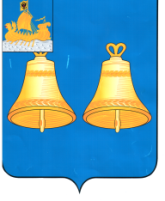 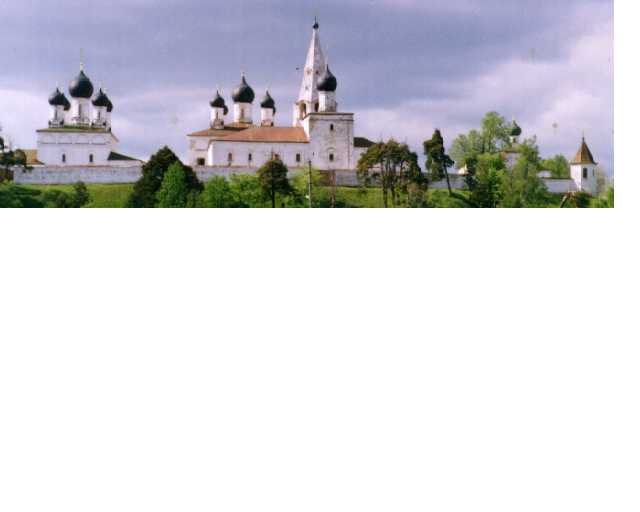 МАКАРЬЕВСКОГО МУНИЦИПАЛЬНОГО РАЙОНА КОСТРОМСКОЙ ОБЛАСТИИзвещение о проведении собрания о согласовании местоположения границы земельного участкаКадастровым инженером Осиповой Анастасией Сергеевной, почтовый адрес: Костромская обл., г. Макарьев, микрорайон 23 кв., д.14, кв.8, эл. почта: nastya.anasta.osipova@list.ru, тел. 89109237003, реестровый номер 36199 выполняются кадастровые работы в отношении земельного участка,  расположенного по адресу: Костромская область, р-н Макарьевский, п Горчуха, ул 1 Мая, д 24, кв 1,с кадастровым номером  44:09:150101:105.Заказчиком кадастровых работ является Громова Ирина Федоровна: 157483,Костромская обл., Макарьевский р-н, п.Горчуха,ул. 1 Мая, д.26, кв.1., ,тел. 89092556491.Смежные земельные участки, с правообладателями которых требуется согласовать местоположение границы: кадастровый номер 44:09:150101:438  , расположенный:обл. Костромская, р-н Макарьевский, с/п Горчухинское, п. Горчуха, ул. 1 Мая, дом 24, кв.2;кадастровый номер 44:09:150101:439, расположенный по адресу:обл. Костромская, р-н Макарьевский, с/п Горчухинское, п. Горчуха, ул. 1 Мая, дом 24а, кв.2; земли Горчухинского сельского поселения Макарьевского муниципального района Костромской области, граничащие с земельным участком, с кадастровым номером 44:09:150101:105.Собрание по поводу согласования местоположения границы состоится по адресу: Костромская обл., Макарьевский р-н, п. Горчуха, ул. 1 Мая, дом 8,  "26"мая  . в 10 часов 00 минут.С проектом межевого плана земельного участка можно ознакомиться по адресу: Костромская обл., г. Макарьев, пл. Революции, 8, каб. 101.Требования о проведении согласования местоположения границ земельных участков на местности принимаются с 26 апреля  . по 26 мая ., обоснованные возражения о местоположении границ земельных участков после ознакомления с проектом межевого плана принимаются с 26 апреля  . по 26 мая  ., по адресу: Костромская обл., г. Макарьев, пл. Революции, 8, каб. 101.При проведении согласования местоположения границ при себе необходимо иметь документ, удостоверяющий личность, а также документы о правах на земельный участок (часть 12 статьи 39, часть 2 статьи 40 Федерального закона от 24 июля . № 221-ФЗ «О кадастровой деятельности»).Извещение о проведении собрания о согласовании местоположения границы земельного участкаКадастровым инженером Осиповой Анастасией Сергеевной, почтовый адрес: Костромская обл., г. Макарьев, микрорайон 23 кв., д.14, кв.8, эл. почта: nastya.anasta.osipova@list.ru, тел. 89109237003, реестровый номер 36199 выполняются кадастровые работы в отношении земельного участка,  расположенного по адресу: Костромская обл., Макарьевский р-н., п.Горчуха, ул. 1 Мая,д.26,в кадастровом квартале:44:09:150104.Заказчиком кадастровых работ является Громова Ирина Федоровна: 157483,Костромская обл., Макарьевский р-н, п.Горчуха,ул. 1 Мая, д.26, кв.1., ,тел. 89092556491.Смежные земельные участки, с правообладателями которых требуется согласовать местоположение границы: кадастровый номер 44:09:150101:438  , расположенный:обл. Костромская, р-н Макарьевский, с/п Горчухинское, п. Горчуха, ул. 1 Мая, дом 24, кв.2; земли Горчухинского сельского поселения Макарьевского муниципального района Костромской области, граничащие с земельным участком, расположенным по адресу: Костромская обл., Макарьевский р-н., п.Горчуха, ул. 1 Мая,д.26.Собрание по поводу согласования местоположения границы состоится по адресу: Костромская обл., Макарьевский р-н, п. Горчуха, ул. 1 Мая, дом 8,  "26"мая  . в 10 часов 00 минут.С проектом межевого плана земельного участка можно ознакомиться по адресу: Костромская обл., г. Макарьев, пл. Революции, 8, каб. 101.Требования о проведении согласования местоположения границ земельных участков на местности принимаются с 26 апреля  . по 26 мая ., обоснованные возражения о местоположении границ земельных участков после ознакомления с проектом межевого плана принимаются с 26 апреля  . по 26 мая  ., по адресу: Костромская обл., г. Макарьев, пл. Революции, 8, каб. 101.При проведении согласования местоположения границ при себе необходимо иметь документ, удостоверяющий личность, а также документы о правах на земельный участок (часть 12 статьи 39, часть 2 статьи 40 Федерального закона от 24 июля . № 221-ФЗ «О кадастровой деятельности»).Извещение о проведении собрания о согласовании местоположения границы земельного участкаКадастровым инженером Осиповой Анастасией Сергеевной, почтовый адрес: Костромская обл., г. Макарьев, микрорайон 23 кв., д.14, кв.8, эл. почта: nastya.anasta.osipova@list.ru, тел. 89109237003, реестровый номер 36199 выполняются кадастровые работы в отношении земельного участка,  расположенного по адресу:  обл. Костромская ,р-н Макарьевский, п.Первомайка,ул.Железнодорожная,д.15, кадастровый квартал:44:09:150202.Заказчиком кадастровых работ является Еперина Татьяна Леонидовна: 157490,Костромская обл., Макарьевский р-н, п.Первомайка, ул.Железнодорожная,д.15,кв.2., тел.89109512136.Смежные земельные участки, с правообладателями которых требуется согласовать местоположение границы: кадастровый номер  44:09:150202:43 , расположенный:обл. Костромская, р-н Макарьевский, Первомайское сельское поселение, п. Первомайка, ул. Горчухинская, дом 6; земли Горчухинского сельского поселения Макарьевского муниципального района Костромской области, граничащие с земельным участком расположенным по адресу:  обл. Костромская ,р-н Макарьевский, п. Первомайка, ул.Железнодорожная,д.15.Собрание по поводу согласования местоположения границы состоится по адресу: Костромская обл., Макарьевский р-н, п. Горчуха, ул. 1 Мая, дом 8,  "26" мая  . в 10 часов 00 минут.С проектом межевого плана земельного участка можно ознакомиться по адресу: Костромская обл., г. Макарьев, пл. Революции, 8, каб. 101.Требования о проведении согласования местоположения границ земельных участков на местности принимаются с 26 апреля  . по 26 мая  ., обоснованные возражения о местоположении границ земельных участков после ознакомления с проектом межевого плана принимаются с 26 апреля  . по 26 мая  ., по адресу: Костромская обл., г. Макарьев, пл. Революции, 8, каб. 101.При проведении согласования местоположения границ при себе необходимо иметь документ, удостоверяющий личность, а также документы о правах на земельный участок (часть 12 статьи 39, часть 2 статьи 40 Федерального закона от 24 июля . № 221-ФЗ «О кадастровой деятельности»).Извещение о проведении собрания о согласовании местоположения границы земельного участкаКадастровым инженером Осиповой Анастасией Сергеевной, почтовый адрес: Костромская обл., г. Макарьев, микрорайон 23 кв., д.14, кв.8, эл. почта: nastya.anasta.osipova@list.ru, тел. 89109237003, реестровый номер 36199 выполняются кадастровые работы в отношении земельного участка,  расположенного по адресу: обл. Костромская, р-н Макарьевский, с/п Горчухинское, п. Горчуха, ул. Советская, дом 53, кв.1, с кадастровым номером 44:09:150101:763.Заказчиком кадастровых работ является Никольский Николай Викторович: 157483, Костромская обл., Макарьевский р-н, п.Горчуха,ул.Советская,д.53,кв.1, тел. 89067179310.Смежные земельные участки, с правообладателями которых требуется согласовать местоположение границы: кадастровый номер 44:09:150101:764 , расположенный: обл. Костромская, р-н Макарьевский, с/п Горчухинское, п. Горчуха, ул. Советская, дом 53, кв.2; кадастровый номер 44:09:150101:69, расположенный: обл. Костромская, р-н Макарьевский, Горчухинское сельское поселение, п. Горчуха, ул. Советская, дом 51, квартира 2; кадастровый номер 44:09:150101:610, расположенный: Костромская область, р-н Макарьевский, п Горчуха, ул 8 Марта, д 42, кв 2; кадастровый номер  44:09:150101:611, расположенный по адресу: Костромская область, р-н Макарьевский, п Горчуха, ул 8 Марта, д 44, кв 1; земли Горчухинского сельского поселения Макарьевского муниципального района Костромской области, граничащие с земельным участком, с кадастровым номером 44:09:150101:763.Собрание по поводу согласования местоположения границы состоится по адресу: Костромская обл., Макарьевский р-н, п. Горчуха, ул. 1 Мая, дом 8,  "26"мая  . в 10 часов 00 минут.С проектом межевого плана земельного участка можно ознакомиться по адресу: Костромская обл., г. Макарьев, пл. Революции, 8, каб. 101.Требования о проведении согласования местоположения границ земельных участков на местности принимаются с 26 апреля  . по 26 мая ., обоснованные возражения о местоположении границ земельных участков после ознакомления с проектом межевого плана принимаются с 26 апреля  . по 26 мая  ., по адресу: Костромская обл., г. Макарьев, пл. Революции, 8, каб. 101.При проведении согласования местоположения границ при себе необходимо иметь документ, удостоверяющий личность, а также документы о правах на земельный участок (часть 12 статьи 39, часть 2 статьи 40 Федерального закона от 24 июля . № 221-ФЗ «О кадастровой деятельности»).Извещение о проведении собрания о согласовании местоположения границы земельного участкаКадастровым инженером Осиповой Анастасией Сергеевной, почтовый адрес: Костромская обл., г. Макарьев, микрорайон 23 кв., д.14, кв.8, эл. почта: nastya.anasta.osipova@list.ru, тел. 89109237003, реестровый номер 36199 выполняются кадастровые работы в отношении земельного участка,  расположенного по адресу:обл. Костромская, р-н Макарьевский, с/п Первомайское, п. Первомайка, ул. Володина, дом 7, с кадастровым номером 44:09:150201:226.Заказчиком кадастровых работ является Фомин Леонид Александрович: 157490, Костромская обл., Макарьевский р-н, п.Первомайка,ул.Володина,д.7, тел. 89159076248.Смежные земельные участки, с правообладателями которых требуется согласовать местоположение границы: кадастровый номер 44:09:150201:92, расположенный:Костромская область, р-н Макарьевский, п Первомайка, ул Володина, д 5; земли Горчухинского сельского поселения Макарьевского муниципального района Костромской области, граничащие с земельным участком, с кадастровым номером 44:09:150201:226.Собрание по поводу согласования местоположения границы состоится по адресу: Костромская обл., Макарьевский р-н, п. Горчуха, ул. 1 Мая, дом 8,  "26"мая  . в 10 часов 00 минут.С проектом межевого плана земельного участка можно ознакомиться по адресу: Костромская обл., г. Макарьев, пл. Революции, 8, каб. 101.Требования о проведении согласования местоположения границ земельных участков на местности принимаются с 26 апреля  . по 26 мая ., обоснованные возражения о местоположении границ земельных участков после ознакомления с проектом межевого плана принимаются с 26 апреля  . по 26 мая  ., по адресу: Костромская обл., г. Макарьев, пл. Революции, 8, каб. 101.При проведении согласования местоположения границ при себе необходимо иметь документ, удостоверяющий личность, а также документы о правах на земельный участок (часть 12 статьи 39, часть 2 статьи 40 Федерального закона от 24 июля . № 221-ФЗ «О кадастровой деятельности»).Извещение о проведении собрания о согласовании местоположения границы земельного участкаКадастровым инженером Осиповой Анастасией Сергеевной, почтовый адрес: Костромская обл., г. Макарьев, микрорайон 23 кв., д.14, кв.8, эл. почта: nastya.anasta.osipova@list.ru, тел. 89109237003, реестровый номер 36199 выполняются кадастровые работы в отношении земельного участка,  расположенного по адресу:обл. Костромская, р-н Макарьевский, с/п Горчухинское, п. Горчуха, ул. Пролетарская, дом 5, кв.3 ,с кадастровым номером 44:09:150101:501.Заказчиком кадастровых работ является Харламов Владимир Иванович: 157483,Костромская обл., Макарьевский р-н, п.Горчуха, ул.Пролетарская, дом 5, кв.3. ,тел. 89103762865,71-372.Смежные земельные участки, с правообладателями которых требуется согласовать местоположение границы: кадастровый номер 44:09:150101:500, расположенный:обл. Костромская, р-н Макарьевский, с/п Горчухинское, п. Горчуха, ул. Пролетарская, дом 5, кв.2;кадастровый номер 44:09:150101:499, расположенный :Костромская область, р-н Макарьевский, п Горчуха, ул Пролетарская, д 5, кв 1;земли Горчухинского сельского поселения Макарьевского муниципального района Костромской области, граничащие с земельным участком, с кадастровым номером 44:09:150101:501.Собрание по поводу согласования местоположения границы состоится по адресу: Костромская обл., Макарьевский р-н, п. Горчуха, ул. 1 Мая, дом 8,  "26"мая  . в 10 часов 00 минут.С проектом межевого плана земельного участка можно ознакомиться по адресу: Костромская обл., г. Макарьев, пл. Революции, 8, каб. 101.Требования о проведении согласования местоположения границ земельных участков на местности принимаются с 26 апреля  . по 26 мая ., обоснованные возражения о местоположении границ земельных участков после ознакомления с проектом межевого плана принимаются с 26 апреля  . по 26 мая  ., по адресу: Костромская обл., г. Макарьев, пл. Революции, 8, каб. 101.При проведении согласования местоположения границ при себе необходимо иметь документ, удостоверяющий личность, а также документы о правах на земельный участок (часть 12 статьи 39, часть 2 статьи 40 Федерального закона от 24 июля . № 221-ФЗ «О кадастровой деятельности»).Извещение о проведении собрания о согласовании местоположения границы земельного участкаКадастровым инженером Осиповой Анастасией Сергеевной, почтовый адрес: Костромская обл., г. Макарьев, микрорайон 23 кв., д.14, кв.8, эл. почта: nastya.anasta.osipova@list.ru, тел. 89109237003, реестровый номер 36199 выполняются кадастровые работы в отношении земельного участка,  расположенного по адресу: Костромская обл., Макарьевский р-н., п.Первомайка,ул.Первомайская,д.4,в кадастровом квартале:44:09:150205.Заказчиком кадастровых работ является Хманов Александр Сергеевич: 157490,Костромская обл., Макарьевский р-н, п.Первомайка, ул.Первомайская,д.4,тел. 89203863999.Смежные земельные участки, с правообладателями которых требуется согласовать местоположение границы: кадастровый номер 44:09:150201:126, расположенный:Костромская обл, р-н Макарьевский, п Первомайка, ул Первомайская, д 6; земли Горчухинского сельского поселения Макарьевского муниципального района Костромской области, граничащие с земельным участком, расположенным по адресу: Костромская обл., Макарьевский р-н., п.Первомайка,ул.Первомайская,д.4.Собрание по поводу согласования местоположения границы состоится по адресу: Костромская обл., Макарьевский р-н, п. Горчуха, ул. 1 Мая, дом 8,  "26"мая  . в 10 часов 00 минут.С проектом межевого плана земельного участка можно ознакомиться по адресу: Костромская обл., г. Макарьев, пл. Революции, 8, каб. 101.Требования о проведении согласования местоположения границ земельных участков на местности принимаются с 26 апреля  . по 26 мая ., обоснованные возражения о местоположении границ земельных участков после ознакомления с проектом межевого плана принимаются с 26 апреля  . по 26 мая  ., по адресу: Костромская обл., г. Макарьев, пл. Революции, 8, каб. 101.При проведении согласования местоположения границ при себе необходимо иметь документ, удостоверяющий личность, а также документы о правах на земельный участок (часть 12 статьи 39, часть 2 статьи 40 Федерального закона от 24 июля . № 221-ФЗ «О кадастровой деятельности»).Извещение о проведении собрания о согласовании местоположения границы земельного участкаКадастровым инженером Осиповой Анастасией Сергеевной, почтовый адрес: Костромская обл., г. Макарьев, микрорайон 23 кв., д.14, кв.8, эл. почта: nastya.anasta.osipova@list.ru, тел. 89109237003, реестровый номер 36199 выполняются кадастровые работы в отношении земельного участка, расположенного по адресу: обл. Костромская, р-н Макарьевский, Нежитинское сельское поселение, с. Нежитино, ул. Новая, дом 10, квартира 2, в кадастровом квартале 44:09:130105.Заказчиком кадастровых работ является Кочнев Сергей Павлович, почтовый адрес : 157487, адрес: Костромская обл., Макарьевский р-н, с.Нежитино,ул.Новая,дом 10,кв.2., тел.89503682430.Смежные земельные участки, с правообладателями которых требуется согласовать местоположение границы: кадастровый номер 44:09:130105:68, расположенный: обл. Костромская, р-н Макарьевский, Нежитинское сельское поселение, с. Нежитино, ул. Новая, дом 10, кв.1; земли Нежитинского сельского поселения Макарьевского муницпального района, граничащие с земельным участком, расположенным по адресу: обл. Костромская, р-н Макарьевский, Нежитинское сельское поселение, с. Нежитино, ул. Новая, дом 10, квартира 2, в кадастровом квартале 44:09:130105.Собрание по поводу согласования местоположения границы состоится по адресу: Костромская обл., Макарьевский район, с.Нежитино,ул.Центральная,д.65, "26" мая  . в 10 часов 00 минут.С проектом межевого плана земельного участка можно ознакомиться по адресу: Костромская обл., г. Макарьев, пл. Революции, 8, каб. 101.Требования о проведении согласования местоположения границ земельных участков на местности принимаются с 26 апреля  . по 26 мая  ., обоснованные возражения о местоположении границ земельных участков после ознакомления с проектом межевого плана принимаются с  26 апреля  . по 26 мая  ., по адресу: Костромская обл., г. Макарьев, пл. Революции, 8, каб. 101.При проведении согласования местоположения границ при себе необходимо иметь документ, удостоверяющий личность, а также документы о правах на земельный участок (часть 12 статьи 39, часть 2 статьи 40 Федерального закона от 24 июля . № 221-ФЗ «О кадастровой деятельности»).УЧРЕДИТЕЛИ: Собрание депутатов и администрация Макарьевского муниципального районаТираж:   35  экз.                      наш адрес: . Макарьев,  пл. Революции, д.8                           цена: бесплатно